15 Examples of Probing Questions for Customer Service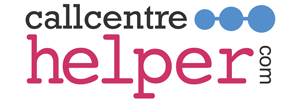 #Probing Question Example1“You mentioned [insert issue here]. Could you tell me a little bit more about that, please?”2“Has this happened before?”3“Just to make sure that I fully understand the problem, could you give me an example of what you mean by…?”4“How did you feel about that?”5“Is this issue with your [insert item/ service] causing other problems?”6“When did this situation begin?”7“Just to make sure I’m not missing anything, can you please tell me what you were doing when the issue first began?”8“Could you tell me how it looks/sounds?”9“Have you tried to fix this yourself before contacting us?”10“What difficulties did you run into when you tried to…?”11“What do you want to get out of this call today?”12“What impact has this had on your…?”13“How long have you been thinking about this?”14“Is there a timeframe that you’d like us to work within?”15“Do you have any worries or concerns about doing [insert solution]?”